Select and Speak AppWhat is it?: The Select and Speak Google Chrome app reads the selected text on any webpage you choose. It includes 43 text to speech voices. You can configure the voice, speed options, and volume by changing the settings on the options page.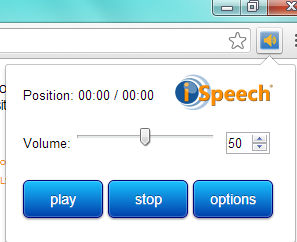 Directions to download: First, type “ispeech google chrome” in your Google Chrome search bar. Second, click on “Chrome Web Store-Speak and Select.” Then, click “Add to Chrome” and follow the directions. Finally, the icon should appear in the upper right hand corner of your browser. Directions to use on a webpage: Highlight the text you want it to read. Then click the icon to start listening. If you need to stop listening at any time, click stop.       Read & Write for Google Docs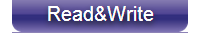 What is it?  Read & Write for Google Docs is an application that can be added through Google Chrome that allows students to manipulate text in Google Docs. Through this app, students who may struggle with reading can have any text in a Google Doc read to them with the added support of a traditional and a visual dictionary. Read & Write also has the capability to translate vocabulary that may help English Language Learners. Directions for downloading: Type in “Read & Write for Google Docs” in Google Chrome’s search.Select first result: Read & Write for Google Docs from the Google Chrome store. In the top right corner of the Read & Write app page select “Add to Chrome”. After this addition, open Google Docs for use with any text. How to use: Once downloaded, a purple “Read&Write” button will appear on your Google Docs toolbar. Click this button to reveal easy to identify icons for all features. ProsConsAid for struggling readerWill not read PDFAdjustable speed for fast and slow readersDoes not include a dictionary, whereas Read and Write has a verbal and picture dictionaryCan be used on any webpage, so unlike Read and Write it does not need to be in a Google DocsThe mini laptops wipe it out every night.It’s a free plug in, and students can download and use it at home.This app can only be used in Google Chrome.ProsCons*Struggling readers can access content with both audio and visual supports. *Any text copied into Google Docs will be read to a student.*The app will track sentences and individual words with highlighting as they are being spoken. 
*Students can adjust the speed of reading.
*Students can access a visual dictionary. *Students can access a traditional electronic dictionary. * Read&Write must be added to Chrome each time a student logs in. * The app only works with Google Chrome. * All text must be in a Google Doc. *The translate option will translate one word at a time. * The visual dictionary does not have entries for all words. 